ORDERBY THE COMMISSION:	In accordance with our previous Orders in this proceeding, this Commission is continuing with the implementation of the substantial changes to the intercarrier compensation regime ordered by the Federal Communications Commission (FCC) in its decision, In re: Connect America Fund, Docket No. 10-90, et.al.  The FCC Order triggers a series of compliance obligations and associated deadlines that involve both regulated telecommunications carriers and state utility commissions. BACKGROUND	The FCC Order, inter alia, directs a multiyear transition from current intrastate switched access rates to initial parity with federal interstate switched access rates for terminating traffic, and a subsequent movement to bill-and-keep.  At the outset of this transition, the FCC required incumbent local exchange carriers (ILECs) classified as price cap carriers at the federal level (Price Cap ILECs) to cap the intrastate access rate elements referenced in 47 C.F.R § 51.907 at their levels in effect December 29, 2011.  Similarly, ILECs classified as rate-of-return (ROR) carriers at the federal level (ROR ILECs) were required to cap, at the levels in effect December 29, 2011, the intrastate access rate elements referenced in 47 C.F.R § 51.909.  	Subsequently, the FCC Order directs a multiyear process under which ILECs are to make filings effective July 1 of each year to transition gradually certain interstate and intrastate access rates to bill-and-keep.  The intrastate access rate reductions apply to Transitional Intrastate Access Services (TIAS) as defined in 47 C.F.R. § 51.903(j).  A generally corresponding transition is also contemplated for the intrastate switched access rates of competitive local exchange carriers (CLECs) in accordance with the FCC’s benchmarking rule.    	Through our Order entered March 22, 2012, in this proceeding, the Commission initiated its FCC Order Implementation proceeding.  The Commission invited comments on the implementation of the FCC Order and conducted an on-the-record technical collaborative session on April 20, 2012.  	Subsequently, through our May 10, 2012 Order, the Commission entered a Consolidated Short Form and Protective Order addressing, inter alia, implementation of Step 1 of the transition of the intrastate intercarrier compensation regime to bill-and-keep as contemplated by the FCC Order.  Through subsequent annual Orders in this proceeding we addressed Steps 2, 3, 4, and 5 of that transition.  In this Order, we address the implementation of Step 6 of that transition.DISCUSSION	The importance of state utility commission involvement and oversight in the intercarrier compensation reform process was specifically recognized by the FCC:Because carriers will be revising intrastate access tariffs to reduce rates for certain terminating switched access rate elements, and capping other intrastate rates, states will play a critical role implementing and enforcing intercarrier compensation reforms.  In particular, state oversight of the transition process is necessary to ensure that carriers comply with the transition timing and intrastate access charge reductions outlined above.  Under our framework, rates for intrastate access traffic will remain in intrastate tariffs.  As a result, to ensure compliance with the framework and to ensure carriers are not taking actions that could enable a windfall and/or double recovery, state commissions should monitor compliance with our rate transition; review how carriers reduce rates to ensure consistency with the uniform framework; and guard against attempts to raise capped intercarrier compensation rates, as well as unanticipated types of gamesmanship.  Consistent with states’ existing authority, therefore, states could require carriers to provide additional information and/or refile intrastate access tariffs that do not follow the framework or rules adopted in this Order.  Moreover, state commissions will continue to review and approve interconnection agreements and associated reciprocal compensation rates to ensure that they are consistent with the new federal framework and transition.  Thus, we will be working in partnership with states to monitor carriers’ compliance with our rules, thereby ensuring that consumers throughout the country will realize the tremendous benefits of ICC reform. Step 6 Access Charge Revisions and Supporting Information	For Step 6, Price Cap ILECs are to reduce terminating End Office Access Service rates to bill-and-keep.  In addition, Price Cap ILECs are to establish intrastate and interstate terminating Tandem-Switched Transport Access Service rates no greater than $0.0007 per minute to be applied in circumstances where the terminating carrier or its affiliates own the tandem serving switch. 	For Step 6, ROR ILECs calculate a 2017 Target Composite Terminating End Office Access Rate of $0.0007 per minute plus two-thirds of any difference between its Terminating End Office Access Service Rate as of July 1, 2016 and $0.0007 per minute.  Because the July 1, 2016 Terminating End Office Access Service Rate for ROR ILECs was capped at $0.005 per minute, the Step 6 Target Composite Terminating End Office should not exceed $0.003567 per minute.  	Effective July 1, 2017, no ROR ILEC’s interstate or intrastate Composite Terminating End Office Access Rate shall exceed its 2017 Target Composite Terminating End Office Access Rate.	Per the FCC’s March 31, 2014 Order, interstate/intrastate rate parity is to be maintained during the transition of terminating end office access rates to bill-and-keep.  Further, this parity is to be maintained between interstate and intrastate rates themselves, not just interstate and intrastate composite rates.  Thus, the Step 6 interstate and intrastate access charge revisions should be identical.  The only exception being if an ILEC’s intrastate rates are already lower than its functionally equivalent interstate rates, in which case, pursuant to 47 C.F.R § 51.907(g)(3) and 47 C.F.R. § 51.909(g)(1)(ii), ILECs are proscribed from making any intrastate tariff filing or revision to increase such rates.    All ILEC tariff submissions must be accompanied by supporting information that demonstrates that the filed rates for all services are in compliance with FCC rules. Pursuant to 47 C.F.R. § 51.911(c), all CLEC Access Reciprocal Compensation rates for switched exchange access service shall be no higher than the Access Reciprocal Compensation rates charged by the competing ILEC, in accordance with the same procedures specified in 47 C.F.R. § 61.26.  Therefore, all CLECs having switched access tariffs are also to file Step 6 access charge revisions.  CLECs may reference the Step 6 access charge revision filing of the underlying ILEC(s) as supporting information for the rates included in their filings.  Any CLEC utilizing blended rates must include supporting documentation demonstrating that its blended rates are at or below the Composite Terminating End Office Access Rate of the underlying ILEC(s).Timing and Process for Filing TariffsOn March 16, 2017, the FCC released an order that, inter alia, established procedures and dates for the 2017 filing of annual access charge tariffs. Pursuant to the FCC Order and the March 2017 FCC Order, effective July 1 or July 3, 2017, End Office Access Service rates, Access Reciprocal Compensation rates and Tandem-Switched Transport Access Services Rates shall conform to the requirements set forth in 47 C.F.R. § 51.907(g) for Price Cap ILECs, 47 C.F.R § 51.909(g) for ROR ILECs and § 51.911(c) for CLECs.  All ILECs and those CLECs having switched access tariffs are required to file tariff supplements and supporting information demonstrating their compliance with the Step 6 access charge revisions.  In order to meet the FCC’s July 1 or July 3, 2017 deadlines and allow sufficient time for review, we shall require LECs to file their tariff supplements and supporting information according to the following schedule: All ILECs shall file with the Commission tariff supplements and supporting information implementing the Step 6 access charge revisions as contemplated by the FCC Order no later than May 16, 2017.  All CLECs shall file with the Commission tariff supplements and supporting information implementing the Step 6 access charge revisions as contemplated by the FCC Order no later than June 1, 2017.All ILECs and CLECs filing these tariff supplements will clearly delineate the total annual amounts of their respective intrastate carrier access charge reductions in the supporting information and data.LECs may opt to, in accordance with Commission rules, eFile their tariff supplements and supporting information.  Information regarding eFiling is available on the Commission’s website at http://www.puc.pa.gov/efiling/default.aspx.In addition to eFiling or submitting hard copies of their filings to the Commission’s Secretary’s Bureau, all LECs must send electronic copies of the supporting information to RA-PUCTelco@pa.gov.In addition, we encourage ILECs and CLECs that operate under this Commission’s jurisdiction and that directly or indirectly exchange switched access traffic with other telecommunications carriers or other communications entities, to engage in appropriate informal consultations, information exchange, and resolution regarding any issue that may arise following the submission of the required tariffs.  Such informal consultations and information exchange can be carried out under the appropriate confidentiality protections of proprietary data and can lead to the avoidance of costly formal complaint litigation before the Commission.CONCLUSIONThe Step 6 access charge revisions are a mandated action outlined by the FCC.  All ILECs and those CLECs having switched access tariffs are directed to file tariff supplements implementing the Step 6 access charge revisions as contemplated by the FCC Order along with supporting information according to the procedures set forth in this Order, THEREFORE;IT IS ORDERED:	1.  	That all Incumbent Local Exchange Carriers must file tariff supplements and supporting information implementing Step 6 of the intrastate access charge revisions as contemplated by the FCC Order by May 16, 2017, and the directives of this Order.	2. 	 That all Competitive Local Exchange Carriers having switched access tariffs must file tariff supplements and supporting information implementing Step 6 of the intrastate access charge revisions as contemplated by the FCC Order by June 1, 2017, and the directives of this Order.	3. 	 That the failure to file the required tariff supplements and supporting information may result in the imposition of civil penalties of up to $1,000 per violation per day payable to the Commonwealth of Pennsylvania, in accordance with 66 Pa. C.S. § 3301(a) and (b).	4. 	 That this Order be served on all Incumbent Local Exchange Carriers, those Competitive Local Exchange Carriers having switched access tariffs, the Pennsylvania Telephone Association, the Broadband Cable Association of Pennsylvania, the Office of Consumer Advocate and the Office of Small Business Advocate.  In addition, this Order shall be posted on the Commission’s website.			BY THE COMMISSION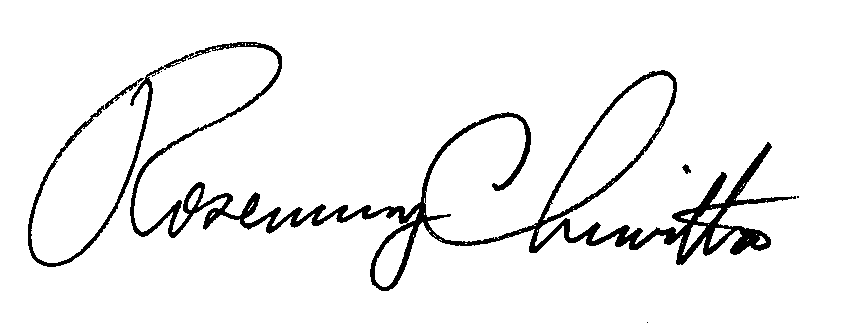 			Rosemary Chiavetta			Secretary(SEAL)ORDER ADOPTED:  May 4, 2017ORDER ENTERED:  May 4, 2017PENNSYLVANIAPUBLIC UTILITY COMMISSIONHarrisburg, PA  17105-3265PENNSYLVANIAPUBLIC UTILITY COMMISSIONHarrisburg, PA  17105-3265PENNSYLVANIAPUBLIC UTILITY COMMISSIONHarrisburg, PA  17105-3265Public Meeting held May 4, 2017 Public Meeting held May 4, 2017 Public Meeting held May 4, 2017 Public Meeting held May 4, 2017 Commissioners Present:Commissioners Present:Gladys M. Brown, ChairmanAndrew G. Place, Vice ChairmanJohn F. Coleman, Jr.Robert F. PowelsonDavid W. SweetGladys M. Brown, ChairmanAndrew G. Place, Vice ChairmanJohn F. Coleman, Jr.Robert F. PowelsonDavid W. SweetGladys M. Brown, ChairmanAndrew G. Place, Vice ChairmanJohn F. Coleman, Jr.Robert F. PowelsonDavid W. SweetGladys M. Brown, ChairmanAndrew G. Place, Vice ChairmanJohn F. Coleman, Jr.Robert F. PowelsonDavid W. SweetGladys M. Brown, ChairmanAndrew G. Place, Vice ChairmanJohn F. Coleman, Jr.Robert F. PowelsonDavid W. SweetImplementation of the Federal Communications Commission’s Order of November 18, 2011 as Amended or Revised and Coordination with Certain Intrastate MattersImplementation of the Federal Communications Commission’s Order of November 18, 2011 as Amended or Revised and Coordination with Certain Intrastate MattersImplementation of the Federal Communications Commission’s Order of November 18, 2011 as Amended or Revised and Coordination with Certain Intrastate MattersM-2012-2291824M-2012-2291824M-2012-2291824